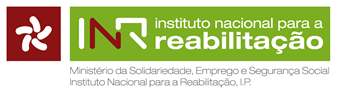 KIT INCLUSÃO E DIREITOS HUMANOSAtividade: “Os direitos na deficiência”	        “Os direitos na deficiência”                     “Campanha de sensibilização”Área temática: Direitos das Pessoas com DeficiênciaFicha nº P5A Convenção sobre os Direitos das Pessoas com Deficiência, é um tratado que tem por base o respeito pela integridade, dignidade e liberdade individual das pessoas com deficiência, e que aborda as diversas barreiras que as pessoas com deficiência enfrentam, tais como a discriminação, direito a uma vida independente, obstáculos sociais e económicos, discriminação educativa e no emprego.Alguns artigos contemplados na Convenção sobre os Direitos das Pessoas com Deficiência:Artigo 5.º Igualdade e não discriminação 1 - Os Estados Partes reconhecem que todas as pessoas são iguais perante e nos termos da lei e que têm direito, sem qualquer discriminação, a igual protecção e benefício da lei. 2 - Os Estados Partes proíbem toda a discriminação com base na deficiência e garantem às pessoas com deficiência protecção jurídica igual e efectiva contra a discriminação de qualquer natureza. 3 - De modo a promover a igualdade e eliminar a discriminação, os Estados Partes tomam todas as medidas apropriadas para garantir a disponibilização de adaptações razoáveis. 4 - As medidas específicas que são necessárias para acelerar ou alcançar a igualdade de facto das pessoas com deficiência não serão consideradas discriminação nos termos da presente Convenção.Artigo 7.º Crianças com deficiência 1 - Os Estados Partes tomam todas as medidas necessárias para garantir às crianças com deficiências o pleno gozo de todos os direitos humanos e liberdades fundamentais em condições de igualdade com as outras crianças. 2 - Em todas as acções relativas a crianças com deficiência, os superiores interesses da criança têm primazia. 3 - Os Estados Partes asseguram às crianças com deficiência o direito de exprimirem os seus pontos de vista livremente sobre todas as questões que as afectem, sendo as suas opiniões devidamente consideradas de acordo com a sua idade e maturidade, em condições de igualdade com as outras crianças e a receberem assistência apropriada à deficiência e à idade para o exercício deste direito.Artigo 9.º Acessibilidade 1 - Para permitir às pessoas com deficiência viverem de modo independente e participarem plenamente em todos os aspectos da vida, os Estados Partes tomam as medidas apropriadas para assegurar às pessoas com deficiência o acesso, em condições de igualdade com os demais, ao ambiente físico, ao transporte, à informação e comunicações, incluindo as tecnologias e sistemas de informação e comunicação e a outras instalações e serviços abertos ou prestados ao público, tanto nas áreas urbanas como rurais. Estas medidas, que incluem a identificação e eliminação de obstáculos e barreiras à acessibilidade, aplicam-se, inter alia, a: a) Edifícios, estradas, transportes e outras instalações interiores e exteriores, incluindo escolas, habitações, instalações médicas e locais de trabalho; b) Informação, comunicações e outros serviços, incluindo serviços electrónicos e serviços de emergência. 2 - Os Estados Partes tomam, igualmente, as medidas apropriadas para: a) Desenvolver, promulgar e fiscalizar a implementação das normas e directrizes mínimas para a acessibilidade das instalações e serviços abertos ou prestados ao público; b) Assegurar que as entidades privadas que oferecem instalações e serviços que estão abertos ou que são prestados ao público têm em conta todos os aspectos de acessibilidade para pessoas com deficiência; c) Providenciar formação aos intervenientes nas questões de acessibilidade com que as pessoas com deficiência se deparam; d) Providenciar, em edifícios e outras instalações abertas ao público, sinalética em braille e em formatos de fácil leitura e compreensão; e) Providenciar formas de assistência humana e ou animal à vida e intermediários, incluindo guias, leitores ou intérpretes profissionais de língua gestual, para facilitar a acessibilidade aos edifícios e outras instalações abertas ao público; f) Promover outras formas apropriadas de assistência e apoio a pessoas com deficiências para garantir o seu acesso à informação; g) Promover o acesso às pessoas com deficiência a novas tecnologias e sistemas de informação e comunicação, incluindo a Internet; h) Promover o desenho, desenvolvimento, produção e distribuição de tecnologias e sistemas de informação e comunicação acessíveis numa fase inicial, para que estas tecnologias e sistemas se tornem acessíveis a um custo mínimo.Artigo 10.º Direito à vida Os Estados Partes reafirmam que todo o ser humano tem o direito inerente à vida e tomam todas as medidas necessárias para assegurar o seu gozo efectivo pelas pessoas com deficiência, em condições de igualdade com as demais.Artigo 14.º Liberdade e segurança da pessoa1 - Os Estados Partes asseguram que as pessoas com deficiência, em condições de igualdade com as demais: a) Gozam do direito à liberdade e segurança individual; b) Não são privadas da sua liberdade de forma ilegal ou arbitrária e que qualquer privação da liberdade é em conformidade com a lei e que a existência de uma deficiência não deverá, em caso algum, justificar a privação da liberdade. 2 - Os Estados Partes asseguram que, se as pessoas com deficiência são privadas da sua liberdade através de qualquer processo, elas têm, em condições de igualdade com as demais, direito às garantias de acordo com o direito internacional de direitos humanos e são tratadas em conformidade com os objectivos e princípios da presente Convenção, incluindo o fornecimento de adaptações razoáveis.Artigo 15.º Liberdade contra a tortura, tratamento ou penas cruéis, desumanas ou degradantes 1 - Ninguém será submetido a tortura ou tratamento ou pena cruel, desumana ou degradante. Em particular, ninguém será sujeito, sem o seu livre consentimento, a experiências médicas ou científicas. 2 - Os Estados Partes tomam todas as medidas legislativas, administrativas, judiciais ou outras medidas efectivas para prevenir que as pessoas com deficiência, em condições de igualdade com as demais, sejam submetidas a tortura, tratamento ou penas cruéis, desumanas ou degradantes. Artigo 16.º Protecção contra a exploração, violência e abuso 1 - Os Estados Partes tomam todas as medidas legislativas, administrativas, sociais, educativas e outras medidas apropriadas para proteger as pessoas com deficiência, tanto dentro como fora do lar, contra todas as formas de exploração, violência e abuso, incluindo os aspectos baseados no género. 2 - Os Estados Partes tomam também todas as medidas apropriadas para prevenir todas as formas de exploração, violência e abuso, assegurando, inter alia, as formas apropriadas de assistência sensível ao género e à idade e o apoio às pessoas com deficiência e suas famílias e prestadores de cuidados, incluindo através da disponibilização de informação e educação sobre como evitar, reconhecer e comunicar situações de exploração, violência e abuso. Os Estados Partes asseguram que os serviços de protecção têm em conta a idade, género e deficiência. 3 - De modo a prevenir a ocorrência de todas as formas de exploração, violência e abuso, os Estados Partes asseguram que todas as instalações e programas concebidos para servir as pessoas com deficiências são efectivamente vigiados por autoridades independentes. 4 - Os Estados Partes tomam todas as medidas apropriadas para promover a recuperação e reabilitação física, cognitiva e psicológica, assim como a reintegração social das pessoas com deficiência que se tornem vítimas de qualquer forma de exploração, violência ou abuso, incluindo da disponibilização de serviços de protecção. Tal recuperação e reintegração devem ter lugar num ambiente que favoreça a saúde, bem-estar, auto-estima, dignidade e autonomia da pessoa e ter em conta as necessidades específicas inerentes ao género e idade. 5 - Os Estados Partes adoptam legislação e políticas efectivas, incluindo legislação e políticas centradas nas mulheres e crianças, para garantir que as situações de exploração, violência e abuso contra pessoas com deficiência são identificadas, investigadas e, sempre que apropriado, julgadas. Artigo 17.º  Protecção da integridade da pessoa Toda a pessoa com deficiência tem o direito ao respeito pela sua integridade física e mental em condições de igualdade com as demais.Artigo 19.º Direito a viver de forma independente e a ser incluído na comunidade Os Estados Partes na presente Convenção reconhecem o igual direito de direitos de todas as pessoas com deficiência a viverem na comunidade, com escolhas iguais às demais e tomam medidas eficazes e apropriadas para facilitar o pleno gozo, por parte das pessoas com deficiência, do seu direito e a sua total inclusão e participação na comunidade, assegurando nomeadamente que: a) As pessoas com deficiência têm a oportunidade de escolher o seu local de residência e onde e com quem vivem em condições de igualdade com as demais e não são obrigadas a viver num determinado ambiente de vida; b) As pessoas com deficiência têm acesso a uma variedade de serviços domiciliários, residenciais e outros serviços de apoio da comunidade, incluindo a assistência pessoal necessária para apoiar a vida e inclusão na comunidade a prevenir o isolamento ou segregação da comunidade; c) Os serviços e instalações da comunidade para a população em geral são disponibilizados, em condições de igualdade, às pessoas com deficiência e que estejam adaptados às suas necessidades. Artigo 20.º Mobilidade pessoal Os Estados Partes tomam medidas eficazes para garantir a mobilidade pessoal das pessoas com deficiência, com a maior independência possível: a) Facilitando a mobilidade pessoal das pessoas com deficiência na forma e no momento por elas escolhido e a um preço acessível; b) Facilitando o acesso das pessoas com deficiência a ajudas à mobilidade, dispositivos, tecnologias de apoio e formas de assistência humana e/ou animal à vida e intermediários de qualidade, incluindo a sua disponibilização a um preço acessível; c) Providenciando às pessoas com deficiência e ao pessoal especializado formação em técnicas de mobilidade; d) Encorajando as entidades que produzem ajudas à mobilidade, dispositivos e tecnologias de apoio a terem em conta todos os aspectos relativos à mobilidade das pessoas com deficiência. Artigo 21.º Liberdade de expressão e opinião e acesso à informação Os Estados Partes tomam todas as medidas apropriadas para garantir que as pessoas com deficiências podem exercer o seu direito de liberdade de expressão e de opinião, incluindo a liberdade de procurar, receber e difundir informação e ideias em condições de igualdade com as demais e através de todas as formas de comunicação da sua escolha, conforme definido no artigo 2.º da presente Convenção, incluindo: a) Fornecendo informação destinada ao público em geral, às pessoas com deficiência, em formatos e tecnologias acessíveis apropriados aos diferentes tipos de deficiência, de forma atempada e sem qualquer custo adicional; b) Aceitando e facilitando o uso de língua gestual, braille, comunicação aumentativa e alternativa e todos os outros meios, modos e formatos de comunicação acessíveis e da escolha das pessoas com deficiência nas suas relações oficiais; c) Instando as entidades privadas que prestam serviços ao público em geral, inclusivamente através da Internet, a prestarem informação e serviços em formatos acessíveis e utilizáveis pelas pessoas com deficiência; d) Encorajando os meios de comunicação social, incluindo os fornecedores de informação através da Internet, a tornarem os seus serviços acessíveis às pessoas com deficiência; e) Reconhecendo e promovendo o uso da língua gestual. Artigo 22.º Respeito pela privacidade 1 - Nenhuma pessoa com deficiência, independentemente do local de residência ou modo de vida estará sujeita à interferência arbitrária ou ilegal na sua privacidade, família, domicílio ou na sua correspondência ou outras formas de comunicação ou a ataques ilícitos à sua honra e reputação. As pessoas com deficiência têm direito à protecção da lei contra qualquer dessas interferências ou ataques. 2 - Os Estados Partes protegem a confidencialidade da informação pessoal, de saúde e reabilitação das pessoas com deficiência, em condições de igualdade com as demais. Artigo 23.º Respeito pelo domicílio e pela família 1 - Os Estados Partes tomam todas as medidas apropriadas e efectivas para eliminar a discriminação contra pessoas com deficiência em todas as questões relacionadas com o casamento, família, paternidade e relações pessoais, em condições de igualdade com as demais, de modo a assegurar: a) O reconhecimento do direito de todas as pessoas com deficiência, que estão em idade núbil, em contraírem matrimónio e a constituírem família com base no livre e total consentimento dos futuros cônjuges; b) O reconhecimento dos direitos das pessoas com deficiência a decidirem livre e responsavelmente sobre o número de filhos e o espaçamento dos seus nascimentos, bem como o acesso a informação apropriada à idade, educação em matéria de procriação e planeamento familiar e a disponibilização dos meios necessários para lhes permitirem exercer estes direitos; c) As pessoas com deficiência, incluindo crianças, mantêm a sua fertilidade em condições de igualdade com os outros. 2 - Os Estados Partes asseguram os direitos e responsabilidade das pessoas com deficiência, no que respeita à tutela, curatela, guarda, adopção de crianças ou institutos similares, sempre que estes conceitos estejam consignados no direito interno; em todos os casos, o superior interesse da criança será primordial. Os Estados Partes prestam a assistência apropriada às pessoas com deficiência no exercício das suas responsabilidades parentais. 3 - Os Estados Partes asseguram que as crianças com deficiência têm direitos iguais no que respeita à vida familiar. Com vista ao exercício desses direitos e de modo a prevenir o isolamento, abandono, negligência e segregação das crianças com deficiência, os Estados Partes comprometem-se em fornecer às crianças com deficiência e às suas famílias, um vasto leque de informação, serviços e apoios de forma atempada. 4 - Os Estados Partes asseguram que a criança não é separada dos seus pais contra a vontade destes, excepto quando as autoridades competentes determinarem que tal separação é necessária para o superior interesse da criança, decisão esta sujeita a recurso contencioso, em conformidade com a lei e procedimentos aplicáveis. Em caso algum deve uma criança ser separada dos pais com base numa deficiência quer da criança quer de um ou de ambos os seus pais. 5 - Os Estados Partes, sempre que a família directa seja incapaz de cuidar da criança com deficiência, envidam todos os esforços para prestar cuidados alternativos dentro da família mais alargada e, quando tal não for possível, num contexto familiar no seio da comunidade.Artigo 24.º Educação 1 - Os Estados Partes reconhecem o direito das pessoas com deficiência à educação. Com vista ao exercício deste direito sem discriminação e com base na igualdade de oportunidades, os Estados Partes asseguram um sistema de educação inclusiva a todos os níveis e uma aprendizagem ao longo da vida, direccionados para: a) O pleno desenvolvimento do potencial humano e sentido de dignidade e auto-estima e ao fortalecimento do respeito pelos direitos humanos, liberdades fundamentais e diversidade humana; b) O desenvolvimento pelas pessoas com deficiência da sua personalidade, talentos e criatividade, assim como das suas aptidões mentais e físicas, até ao seu potencial máximo; c) Permitir às pessoas com deficiência participarem efectivamente numa sociedade livre. 2 - Para efeitos do exercício deste direito, os Estados Partes asseguram que: a) As pessoas com deficiência não são excluídas do sistema geral de ensino com base na deficiência e que as crianças com deficiência não são excluídas do ensino primário gratuito e obrigatório ou do ensino secundário, com base na deficiência; b) As pessoas com deficiência podem aceder a um ensino primário e secundário inclusivo, de qualidade e gratuito, em igualdade com as demais pessoas nas comunidades em que vivem; c) São providenciadas adaptações razoáveis em função das necessidades individuais; d) As pessoas com deficiência recebem o apoio necessário, dentro do sistema geral de ensino, para facilitar a sua educação efectiva; e) São fornecidas medidas de apoio individualizadas eficazes em ambientes que maximizam o desenvolvimento académico e social, consistentes com o objectivo de plena inclusão. 3 - Os Estados Partes permitem às pessoas com deficiência a possibilidade de aprenderem competências de desenvolvimento prático e social de modo a facilitar a sua plena e igual participação na educação e enquanto membros da comunidade. Para este fim, os Estados Partes adoptam as medidas apropriadas, incluindo: a) A facilitação da aprendizagem de braille, escrita alternativa, modos aumentativos e alternativos, meios e formatos de comunicação e orientação e aptidões de mobilidade, assim como o apoio e orientação dos seus pares; b) A facilitação da aprendizagem de língua gestual e a promoção da identidade linguística da comunidade surda; c) A garantia de que a educação das pessoas, e em particular das crianças, que são cegas, surdas ou surdas-cegas, é ministrada nas línguas, modo e meios de comunicação mais apropriados para o indivíduo e em ambientes que favoreçam o desenvolvimento académico e social. 4 - De modo a ajudar a garantir o exercício deste direito, os Estados Partes tomam todas as medidas apropriadas para empregar professores, incluindo professores com deficiência, com qualificações em língua gestual e/ou braille e a formar profissionais e pessoal técnico que trabalhem a todos os níveis de educação. Tal formação compreende a sensibilização para com a deficiência e a utilização de modos aumentativos e alternativos, meios e formatos de comunicação, técnicas educativas e materiais apropriados para apoiar as pessoas com deficiência. 5 - Os Estados Partes asseguram que as pessoas com deficiência podem aceder ao ensino superior geral, à formação vocacional, à educação de adultos e à aprendizagem ao longo da vida sem discriminação e em condições de igualdade com as demais. Para este efeito, os Estados Partes asseguram as adaptações razoáveis para as pessoas com deficiência. Artigo 25.º Saúde Os Estados Partes reconhecem que as pessoas com deficiência têm direito ao gozo do melhor estado de saúde possível sem discriminação com base na deficiência. Os Estados Partes tomam todas as medidas apropriadas para garantir o acesso às pessoas com deficiência aos serviços de saúde que tenham em conta as especificidades do género, incluindo a reabilitação relacionada com a saúde. Os Estados Partes devem, nomeadamente: a) Providenciar às pessoas com deficiência a mesma gama, qualidade e padrão de serviços e programas de saúde gratuitos ou a preços acessíveis iguais aos prestados às demais, incluindo na área da saúde sexual e reprodutiva e programas de saúde pública dirigidos à população em geral; b) Providenciar os serviços de saúde necessários às pessoas com deficiência, especialmente devido à sua deficiência, incluindo a detecção e intervenção atempada, sempre que apropriado, e os serviços destinados a minimizar e prevenir outras deficiências, incluindo entre crianças e idosos; c) Providenciar os referidos cuidados de saúde tão próximo quanto possível das suas comunidades, incluindo nas áreas rurais; d) Exigir aos profissionais de saúde a prestação de cuidados às pessoas com deficiência com a mesma qualidade dos dispensados às demais, com base no consentimento livre e informado, inter alia, da sensibilização para os direitos humanos, dignidade, autonomia e necessidades das pessoas com deficiência através da formação e promulgação de normas deontológicas para o sector público e privado da saúde; e) Proibir a discriminação contra pessoas com deficiência na obtenção de seguros de saúde e seguros de vida, sempre que esses seguros sejam permitidos pelo Direito interno, os quais devem ser disponibilizados de forma justa e razoável; f) Prevenir a recusa discriminatória de cuidados ou serviços de saúde ou alimentação e líquidos, com base na deficiência. Artigo 26.º Habilitação e reabilitação 1 - Os Estados Partes tomam as medidas efectivas e apropriadas, incluindo através do apoio entre pares, para permitir às pessoas com deficiência atingirem e manterem um grau de independência máximo, plena aptidão física, mental, social e vocacional e plena inclusão e participação em todos os aspectos da vida. Para esse efeito, os Estados Partes organizam, reforçam e desenvolvem serviços e programas de habilitação e reabilitação diversificados, nomeadamente nas áreas da saúde, emprego, educação e serviços sociais, de forma que estes serviços e programas: a) Tenham início o mais cedo possível e se baseiem numa avaliação multidisciplinar das necessidades e potencialidades de cada indivíduo; b) Apoiem a participação e inclusão na comunidade e em todos os aspectos da sociedade, sejam voluntários e sejam disponibilizados às pessoas com deficiência tão próximo quanto possível das suas comunidades, incluindo em áreas rurais. 2 - Os Estados Partes promovem o desenvolvimento da formação inicial e contínua para os profissionais e pessoal técnico a trabalhar nos serviços de habilitação e reabilitação. 3 - Os Estados Partes promovem a disponibilidade, conhecimento e uso de dispositivos e tecnologias de apoio concebidas para pessoas com deficiência que estejam relacionados com a habilitação e reabilitação. Artigo 27.º Trabalho e emprego 1 - Os Estados Partes reconhecem o direito das pessoas com deficiência a trabalhar, em condições de igualdade com as demais; isto inclui o direito à oportunidade de ganhar a vida através de um trabalho livremente escolhido ou aceite num mercado e ambiente de trabalho aberto, inclusivo e acessível a pessoas com deficiência. Os Estados Partes salvaguardam e promovem o exercício do direito ao trabalho, incluindo para aqueles que adquirem uma deficiência durante o curso do emprego, adoptando medidas apropriadas, incluindo através da legislação, para, inter alia: a) Proibir a discriminação com base na deficiência no que respeita a todas as matérias relativas a todas as formas de emprego, incluindo condições de recrutamento, contratação e emprego, continuidade do emprego, progressão na carreira e condições de segurança e saúde no trabalho; b) Proteger os direitos das pessoas com deficiência, em condições de igualdade com as demais, a condições de trabalho justas e favoráveis, incluindo igualdade de oportunidades e igualdade de remuneração pelo trabalho de igual valor, condições de trabalho seguras e saudáveis, incluindo a protecção contra o assédio e a reparação de injustiças; c) Assegurar que as pessoas com deficiência são capazes de exercer os seus direitos laborais e sindicais, em condições de igualdade com as demais; d) Permitir o acesso efectivo das pessoas com deficiência aos programas gerais de orientação técnica e vocacional, serviços de colocação e formação contínua; e) Promover as oportunidades de emprego e progressão na carreira para pessoas com deficiência no mercado de trabalho, assim como auxiliar na procura, obtenção, manutenção e regresso ao emprego; f) Promover oportunidades de emprego por conta própria, empreendedorismo, o desenvolvimento de cooperativas e a criação de empresas próprias; g) Empregar pessoas com deficiência no sector público; h) Promover o emprego de pessoas com deficiência no sector privado através de políticas e medidas apropriadas, que poderão incluir programas de acção positiva, incentivos e outras medidas; i) Assegurar que são realizadas as adaptações razoáveis para as pessoas com deficiência no local de trabalho; j) Promover a aquisição por parte das pessoas com deficiência de experiência laboral no mercado de trabalho aberto; k) Promover a reabilitação vocacional e profissional, manutenção do posto de trabalho e os programas de regresso ao trabalho das pessoas com deficiência. 2 - Os Estados Partes assegurarão que as pessoas com deficiência não são mantidas em regime de escravatura ou servidão e que são protegidas, em condições de igualdade com as demais, do trabalho forçado ou obrigatório. Artigo 28.º Nível de vida e protecção social adequados 1 - Os Estados Partes reconhecem o direito das pessoas com deficiência a um nível de vida adequado para si próprias e para as suas famílias, incluindo alimentação, vestuário e habitação adequados e a uma melhoria contínua das condições de vida e tomam as medidas apropriadas para salvaguardar e promover o exercício deste direito sem discriminação com base na deficiência. 2 - Os Estados Partes reconhecem o direito das pessoas com deficiência à protecção social e ao gozo desse direito sem discriminação com base na deficiência e tomarão as medidas apropriadas para salvaguardar e promover o exercício deste direito, incluindo através de medidas destinadas a: a) Assegurar às pessoas com deficiência o acesso, em condições de igualdade, aos serviços de água potável e a assegurar o acesso aos serviços, dispositivos e outra assistência adequados e a preços acessíveis para atender às necessidades relacionadas com a deficiência; b) Assegurar às pessoas com deficiência, em particular às mulheres e raparigas com deficiência e pessoas idosas com deficiência, o acesso aos programas de protecção social e aos programas de redução da pobreza; c) Assegurar às pessoas com deficiência e às suas famílias que vivam em condições de pobreza, o acesso ao apoio por parte do Estado para suportar as despesas relacionadas com a sua deficiência, incluindo a formação, aconselhamento, assistência financeira e cuidados adequados; d) Assegurar o acesso das pessoas com deficiência aos programas públicos de habitação; e) Assegurar o acesso igual das pessoas com deficiência a benefícios e programas de aposentação; Artigo 29.º Participação na vida política e pública Os Estados partes garantem às pessoas com deficiência os direitos políticos e a oportunidade de os gozarem, em condições de igualdade com as demais pessoas, e comprometem-se a: a) Assegurar que as pessoas com deficiências podem efectiva e plenamente participar na vida política e pública, em condições de igualdade com os demais, de forma directa ou através de representantes livremente escolhidos, incluindo o direito e oportunidade para as pessoas com deficiência votarem e serem eleitas, inter alia: i) Garantindo que os procedimentos de eleição, instalações e materiais são apropriados, acessíveis e fáceis de compreender e utilizar; ii) Protegendo o direito das pessoas com deficiências a votar, por voto secreto em eleições e referendos públicos sem intimidação e a concorrerem a eleições para exercerem efectivamente um mandato e desempenharem todas as funções públicas a todos os níveis do governo, facilitando o recurso a tecnologias de apoio e às novas tecnologias sempre que se justificar; iii) Garantindo a livre expressão da vontade das pessoas com deficiência enquanto eleitores e para este fim, sempre que necessário, a seu pedido, permitir que uma pessoa da sua escolha lhes preste assistência para votar; b) Promovendo activamente um ambiente em que as pessoas com deficiência possam participar efectiva e plenamente na condução dos assuntos públicos, sem discriminação e em condições de igualdade com os demais e encorajar a sua participação nos assuntos públicos, incluindo: i) A participação em organizações e associações não governamentais ligadas à vida pública e política do país e nas actividades e administração dos partidos políticos; ii) A constituição e adesão a organizações de pessoas com deficiência para representarem as pessoas com deficiência a nível internacional, nacional, regional e local. Artigo 30.º Participação na vida cultural, recreação, lazer e desporto 1 - Os Estados Partes reconhecem o direito de todas as pessoas com deficiência a participar, em condições de igualdade com as demais, na vida cultural e adoptam todas as medidas apropriadas para garantir que as pessoas com deficiência: a) Têm acesso a material cultural em formatos acessíveis; b) Têm acesso a programas de televisão, filmes, teatro e outras actividades culturais, em formatos acessíveis; c) Têm acesso a locais destinados a actividades ou serviços culturais, tais como teatros, museus, cinemas, bibliotecas e serviços de turismo e, tanto quanto possível, a monumentos e locais de importância cultural nacional. 2 - Os Estados Partes adoptam as medidas apropriadas para permitir às pessoas com deficiência terem a oportunidade de desenvolver e utilizar o seu potencial criativo, artístico e intelectual, não só para benefício próprio, como também para o enriquecimento da sociedade. 3 - Os Estados Partes adoptam todas as medidas apropriadas, em conformidade com o direito internacional, para garantir que as leis que protegem os direitos de propriedade intelectual não constituem uma barreira irracional ou discriminatória ao acesso por parte das pessoas com deficiência a materiais culturais. 4 - As pessoas com deficiência têm direito, em condições de igualdade com os demais, ao reconhecimento e apoio da sua identidade cultural e linguística específica, incluindo a língua gestual e cultura dos surdos. 5 - De modo a permitir às pessoas com deficiência participar, em condições de igualdade com as demais, em actividades recreativas, desportivas e de lazer, os Estados Partes adoptam as medidas apropriadas para: a) Incentivar e promover a participação, na máxima medida possível, das pessoas com deficiência nas actividades desportivas comuns a todos os níveis; b) Assegurar que as pessoas com deficiência têm a oportunidade de organizar, desenvolver e participar em actividades desportivas e recreativas específicas para a deficiência e, para esse fim, incentivar a prestação, em condições de igualdade com as demais, de instrução, formação e recursos apropriados; c) Assegurar o acesso das pessoas com deficiência aos recintos desportivos, recreativos e turísticos; d) Assegurar que as crianças com deficiência têm, em condições de igualdade com as outras crianças, a participar em actividades lúdicas, recreativas, desportivas e de lazer, incluindo as actividades inseridas no sistema escolar; e) Assegurar o acesso das pessoas com deficiência aos serviços de pessoas envolvidas na organização de actividades recreativas, turísticas, desportivas e de lazer.A Convenção aborda o conjunto das diversas barreiras que as pessoas com deficiência enfrentam, nomeadamente a discriminação, como a negação do direito de votar, bem como os obstáculos sociais e económicos, como a discriminação no emprego e um nível de vida insuficiente.Observações: Links onde pode obter mais informações sobre a temática:http://www.inr.pt/content/1/1187/convencao-sobre-os-direitos-das-pessoas-com-deficienciahttps://www.unric.org/pt/pessoas-com-deficiencia/28002-convencao-sobre-os-direitos-das-pessoas-com-deficiencia-o-que-vai-acontecer-agora-que-a-convencao-entrou-em-vigorhttps://www.dgs.pt/em-destaque/convencao-das-nacoes-unidas-sobre-os-direitos-das-pessoas-com-deficiencia.aspxhttps://www.fenacerci.pt/leitura-facil/leitura-facil-documentos/Datas importantes:3 de Dezembro – Dia internacional das pessoas com deficiênciaCinemateca sugerida (temas que abordam a inclusão de pessoas com vários tipos de deficiência):IntocáveisMeu nome é RádioSempre amigosUma lição de amorAmy uma vida pelas criançasUma viagem inesperadaMary e Max